                                                                                                   10576 Arno Road Galt, CA 95632 (916) 591-2481    website: www.hope4horses.com ** email: anita@hope4horses.com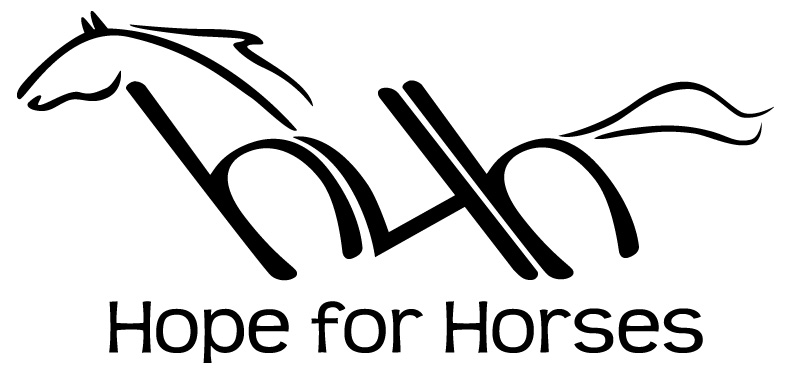 HOPE FOR HORSES ADOPTION APPLICATIONDate: ____________________Name: ______________________________________________________________________Phone contact: _______________________________________________________________Email: ______________________________________________________________________Address: ____________________________________________________________________City/Town: _________________________________________State:________Zip:__________Adopter age: ____________________ height: _____________weight: _____________________Name of horse: _______________________________________________________________Intended use/role for Horse: ____________________________________________________Style of riding: English, hunter/jumper, dressage, eventing, Western, pleasure, reining, cutting, ranch/cattle work, trail, endurance, other____________________________. Please circle all that apply.Any OTTB (off the track thoroughbred) cannot be used for racing of any kind, including gymkhana.Experience: _______________________________________________________________________How many years: __________________________ How many Horses__________________________Do you own any horses now? ____yes _____no.  How many? ____________.   What do you do withthem?  ___________________________________ How old? ___________________________________Do you ride them? ____yes ____no.    Where are they kept? (address and facility type)____________________________________________________________________________________________Will your new horse be with them or separated? __________________________________________Who did you learn from (list several) ______________________________________________________________________ ______________________________________________________________ Personal references:  1.________________________________phone: _________________________2.___________________________________________phone: ________________________________Question:  How would you handle a horse that would not stand still or slow down?  __________________ ____________________________________________________________________________Trainer’s information: name: __________________________________________________________Trainer’s contact information: _________________________________________________________Horse will be kept: __________________________________________________________________Location of stable: ____________________________________________________________________________________________________________________________________________________Equine Dentist: ___________________________________________________________________Veterinarian: _____________________________________________________________________Farrier: __________________________________________________________________________Other Professionals:  ________________________________________________________________________________________________________________________________________________Reason why you would be a great home for a horse: ________________________________________

___________________________________________________________________________________

____________________________________________________________________________________Print name: __________________________________________________________________________Signature: __________________________________________________ date: _____________________